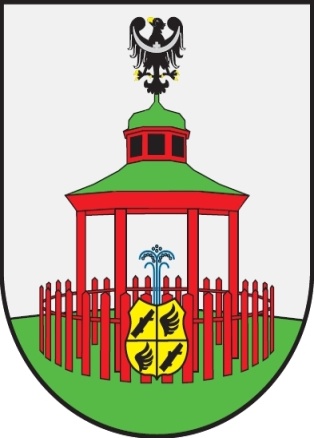 ANALIZA STANU GOSPODARKIODPADAMI	KOMUNALNYMINA TERENIE GMINY JEDLINA-ZDRÓJZA 2019 ROKlistopad 2020Analiza została przygotowana w oparciu o art. 3 ust. 2 pkt 10 ustawy z dnia 13 września 1996 r. o utrzymaniu czystości i porządku w gminach (Dz.U. z 2020 r. poz. 1439), gdzie określony został wymagany zakres przedmiotowej analizy.Celem sporządzania corocznej analizy stanu gospodarki odpadami komunalnymi jest weryfikacja możliwości technicznych i organizacyjnych gminy w zakresie gospodarowania odpadami tj. możliwości przetwarzania zmieszanych odpadów komunalnych, odpadów zielonych oraz pozostałości z sortowania, a także weryfikacja potrzeb inwestycyjnych, poniesionych kosztów w związku z odbieraniem, odzyskiem, recyklingiem 
i unieszkodliwianiem odpadów komunalnych. Ma dostarczyć informacji o liczbie mieszkańców,  liczbie właścicieli nieruchomości, którzy nie zawarli umowy, o której mowa w art. 6 ust. 1, w imieniu których gmina powinna podjąć działania, o których mowa w art. 6 ust. 6-12 u.c.p.g., ilości odpadów komunalnych wytwarzanych na terenie gminy oraz  ilości zmieszanych odpadów komunalnych, odpadów zielonych oraz pozostałości z sortowania odpadów komunalnych przeznaczonych do składowania odbieranych z terenu gminy. ZAGADNIENIA OGÓLNEPowierzchnia Gmina Jedlina-Zdrój to 17km2. Odpady komunalne powstają głównie 
w gospodarstwach domowych, ale również na nieruchomościach niezamieszkałych takich jak szkoły, urzędy, przedsiębiorstwa, biura, obiekty handlowe i turystyczne. W 2019 r. usługę odbioru odpadów komunalnych i ich zagospodarowania świadczyła wyłoniona w wyniku przeprowadzonego przetargu nieograniczonego firma PHU KOMUNALNIK Sp. z o.o. 
z siedzibą ul. Św. Jerzego 1a, 50-518 Wrocław. Na terenie Gminy Jedlina-Zdrój funkcjonuje Punkt Selektywnego Zbierania Odpadów Komunalnych (PSZOK), zlokalizowany przy ul. Kłodzkiej 29D w Jedlinie-Zdroju. W ramach opłaty za odbiór i zagospodarowanie odpadów komunalnych mieszkańcy Gminy mogą do PSZOK-u oddawać następujące odpady: zielone, wielkogabarytowe, zużyty sprzęt elektryczny i elektroniczny, zużyte baterie i akumulatory, odpady budowlane, przeterminowane leki i chemikalia, pojemniki po farbach i lakierach, zużyte opony.Wszystkie nieruchomości na terenie Gminy wyposażone są w pojemniki do selektywnego zbierania odpadów: pojemnik plastik, metal i odpady wielomateriałowe, pojemnik na opakowania ze szkła, pojemnik na opakowanie z papieru i tektury pojemnik na popiół oraz pojemnik na odpady zmieszane. OCENA MOŻLIWOŚCI TECHNICZNYCH I ORGANIZACYJNYCH GMINYW ZAKRESIE GOSPODAROWANIA ODPADAMI KOMUNALNYMINa terenie Gminy Jedlina-Zdrój nie ma możliwości przetwarzania odpadów komunalnych. Zgodnie z przepisami podmiot odbierający odpady komunalne od właścicieli nieruchomości ma obowiązek przekazać odebrane odpady zmieszane, odpady zielone oraz pozostałości 
z sortowania odpadów komunalnych, przeznaczonych do składowania, wyłącznie do regionalnych instalacji do przetwarzania odpadów komunalnych. Zgodnie z „Wojewódzkim Planem Gospodarki Odpadami dla Województwa Dolnośląskiego 2016-2022” Gmina Jedlina-Zdrój należy do Regionu Południowego, w którym funkcjonują następujące instalacje:Instalacje  mechaniczno – biologicznego przetwarzania zmieszanych odpadów komunalnych – MBP: ul. Ceglana 10, 58-260 BielawaŚcinawka Dolna, 57-420 RadkówZawiszów 5, 58-100 ŚwidnicaWałbrzych, ul. Beethovena Instalacje przetwarzania selektywnie zebranych odpadów zielonych i bioodpadów – kompostownie:ul. Ceglana 10, 58-260 BielawaŚcinawka Dolna, 57-420 RadkówSzalejów Górny, 57-314 Szalejów GórnyZawiszów 5, 58-100 ŚwidnicaInstalacje do składowania odpadów powstających w procesie mechaniczno – biologicznego przetwarzania odpadów komunalnych oraz pozostałości z sortowania odpadów komunalnych – składowiska:Ścinawka Dolna, 57-420 RadkówZawiszów 5, 58-100 ŚwidnicaOdpady zgodnie z zawartą umową przekazywane były do RIPOK w Ścinawce Dolnej i w Zawiszowie.ANALIZA POTRZEB INWESTYCYJNYCH ZWIĄZANYCH Z GOSPODAROWANIEM ODPADAMIArt. 9 tb ust. 1 pkt 2 ustawy o utrzymaniu czystości i porządku w gminach zobowiązuje gminę do dokonania analizy w zakresie potrzeb inwestycyjnych związanych 
z gospodarowaniem odpadami komunalnymi. Nie ujawniono żadnych potrzeb inwestycyjnych na terenie gminy w zakresie gospodarowania odpadami. ANALIZA KOSZTÓW PONIESIONYCH W ZWIĄZKU Z ODBIERANIEM, ODZYSKIEM, RECYKLINGIEM I UNIESZKODLIWIWANIEM ODPADÓW KOMUNALNYCH WG STANU NA DZIEŃ 31 GRUDNIA 2018 R.  Wszelkie koszty związane z funkcjonowaniem oraz obsługą systemu, w tym również koszty związane z odbieraniem, odzyskiem, recyklingiem i unieszkodliwianiem odpadów komunalnych w 2019 r. kształtowały się następująco:koszty wywozu odpadów komunalnych  - 671.976,00 złkoszty prowadzenia Punktu Selektywnego Zbierania Odpadów Komunalnych – 42.000,00 złkoszty obsługi administracyjnej systemu – 64.700,00 złANALIZA LICZBY MIESZKAŃCÓWNa bieżąco wpływają korekty deklaracji właścicieli nieruchomości, które zazwyczaj wynikają ze zmiany ilości osób zamieszkałych na danej nieruchomości. Na dzień 31 grudnia 2019 r. zadeklarowana liczba osób zamieszkałych to 3914. Różnica w ilości mieszkańców zameldowanych a wykazanych w deklaracjach w sprawie wysokości opłaty za gospodarowanie odpadami komunalnymi może wynikać z faktu, że część osób zameldowanych na terenie Gminy faktycznie zamieszkuje w innych miejscowościach bądź za granicą kraju. Także wielu uczniów i studentów zamieszkuje poza miejscem zameldowania. Na bieżąco prowadzona jest weryfikacja deklaracji i zawartych w nich danych, właściciele wzywani są do składania wyjaśnień, a także do złożenia korekty deklaracji np. w związku narodzinami dziecka. ILOŚĆ  ODPADÓW KOMUNALNYCH WYTWARZANYCH NA TERENIE GMINY JEDLINA-ZDRÓJWg danych statystycznych 1 mieszkaniec Polski wytwarza około 404 kg odpadów komunalnych rocznie. W 2019 roku z terenu Gminy odebranych zostało w sumie 1449 Mg odpadów komunalnych, w tym: 962 Mg odpadów zmieszanych, 95 Mg popiołu, 113 Mg tworzyw sztucznych, 95 Mg szkła, 51 Mg papieru. Z PSZOKU odebranych zostało: 45 Mg odpadów budowlanych i gruzu, 68 Mg odpadów wielkogabarytowych, 13 Mg odpadów zielonych, 5 Mg opon i 3 Mg zużytego sprzętu elektrycznego i elektronicznego. Na 1 mieszkańca Gminy przypada więc około 370 kg wytworzonych odpadów rocznie.ILOŚĆ ZMIESZANYCH ODPADÓW KOMUNALNYCH, ODPADÓW ZIELONYCH ODBIERANYCH Z TERENU GMINY ORAZ POWSTAJĄCYCH Z PRZETWARZANIA ODPADÓW KOMUNAOLNYCH POZOSTAŁOŚCI Z SORTOWANIA I POZOSTAŁOŚCI Z MECHANICZNO – BIOLOGICZNEGO PRZETWARZANIA ODPADÓW KOMUNALNYCH PRZEZNACZONYCH DO SKŁADOWANIA ORAZ ODPADÓW ZBIERANYCH W SPOSÓB SELEKTYWNYWymagane poziomy recyklingu zgodnie z Rozporządzeniem Ministra Środowiska z dnia 29 maja 2012 r. w sprawie poziomów recyklingu, przygotowania do ponownego użycia następujących frakcji odpadów komunalnych, poziomy te wynoszą odpowiednio:Na terenie Gminy Jedlina-Zdrój osiągnięto następujące poziomy:poziom recyklingu, przygotowania do ponownego użycia następujących frakcji odpadów komunalnych: papieru, szkła, tworzyw sztucznych na wymagany poziom w wysokości 40% Gmina uzyskała 39,22 %poziom recyklingu, przygotowania do ponownego użycia i odzysku innymi metodami innych niż niebezpieczne odpadów budowlanych i rozbiórkowych:na wymagany poziom w wysokości 60% Gmina uzyskała 76%Poziomy ograniczenia masy odpadów komunalnych ulegających biodegradacji przekazywanych do składowania w stosunku do masy tych odpadów wytworzonych w 1995 r. [%].Dopuszczona do składowania ilość odpadów komunalnych ulegających biodegradacji dla miasta Jedlina-Zdrój, Mg/rok, wg WPGO dla Województwa Dolnośląskiego 2016-2022:Ilość odpadów komunalnych ulegających biodegradacji konieczna do zagospodarowania w sposób inny niż składowanie dla miasta Jedlina-Zdrój, Mg/rok, wg WPGO dla Województwa Dolnośląskiego 2016-2022:Poziom ograniczenia masy odpadów komunalnych ulegających biodegradacji dla Gminy Jedlina-Zdrój w 2019 r. wyniósł 0%, tzn. żadna frakcja odpadów odebranych z terenu Gminy Jedlina-Zdrój nie została poddana składowaniu bez wcześniejszego przetworzenia.LICZBA WŁAŚCICIELI NIERUCHOMOŚCI, KTÓRZY NIE SĄ OBOWIĄZANI 
DO PONOSZENIA OPŁAT ZA GOSPODAROWANIE ODPADAMI KOMUNALNYMI NA RZECZ GMINY JEDLINA-ZDRÓJ I NIE ZAWARLI UMOWY Z UPRAWNIONYM PODMIOTEM.Nie ujawniono takich przypadków.PODSUMOWANIE I WNIOSKIPrzeprowadzona analiza systemu gospodarki odpadami komunalnymi na terenie Gminy Jedlina-Zdrój za 2019 r. prowadzi do następujących wniosków:Gmina we właściwy sposób wdrożyła nowy system gospodarowania odpadami komunalnymi. Systemem zostali objęci wszyscy mieszkańcy Gminy oraz nieruchomości niezamieszkałe.Zdolności przerobowe RIPOK-ów w Ścinawce Dolnej oraz Zawiszowie były wystarczające.Wymagane przepisami poziomy zostały osiągnięte.Nie stwierdza się braku możliwości technicznych dla poprawnego funkcjonowania systemu gospodarowania odpadami komunalnymi. Poziom recyklingu i przygotowania do ponownego użycia [%] Poziom recyklingu i przygotowania do ponownego użycia [%] Poziom recyklingu i przygotowania do ponownego użycia [%] Poziom recyklingu i przygotowania do ponownego użycia [%] Poziom recyklingu i przygotowania do ponownego użycia [%] Poziom recyklingu i przygotowania do ponownego użycia [%] Poziom recyklingu i przygotowania do ponownego użycia [%] Poziom recyklingu i przygotowania do ponownego użycia [%] Poziom recyklingu i przygotowania do ponownego użycia [%] Poziom recyklingu i przygotowania do ponownego użycia [%] Poziom recyklingu i przygotowania do ponownego użycia [%] Poziom recyklingu i przygotowania do ponownego użycia [%] Poziom recyklingu i przygotowania do ponownego użycia [%] Poziom recyklingu i przygotowania do ponownego użycia [%] Poziom recyklingu i przygotowania do ponownego użycia [%] Poziom recyklingu i przygotowania do ponownego użycia [%] Poziom recyklingu i przygotowania do ponownego użycia [%] Poziom recyklingu i przygotowania do ponownego użycia [%] 2012 r. 2013 r. 2013 r. 2013 r. 2014 r. 2014 r. 2015 r. 2015 r. 2016 r. 2016 r. 2017 r. 2017 r. 2018 r. 2018 r. 2019 r. 2019 r. 2020 r. 2020 r.Papier, metal, tworzywa sztuczne, szkło1)Papier, metal, tworzywa sztuczne, szkło1) 10 12 12 12 14 14 16 16 18 18 20 20 30 30 40 40 50 50 Poziom recyklingu, przygotowania do ponownego użycia i odzysku innymi metodami [%] Poziom recyklingu, przygotowania do ponownego użycia i odzysku innymi metodami [%] Poziom recyklingu, przygotowania do ponownego użycia i odzysku innymi metodami [%] Poziom recyklingu, przygotowania do ponownego użycia i odzysku innymi metodami [%] Poziom recyklingu, przygotowania do ponownego użycia i odzysku innymi metodami [%] Poziom recyklingu, przygotowania do ponownego użycia i odzysku innymi metodami [%] Poziom recyklingu, przygotowania do ponownego użycia i odzysku innymi metodami [%] Poziom recyklingu, przygotowania do ponownego użycia i odzysku innymi metodami [%] Poziom recyklingu, przygotowania do ponownego użycia i odzysku innymi metodami [%] Poziom recyklingu, przygotowania do ponownego użycia i odzysku innymi metodami [%] Poziom recyklingu, przygotowania do ponownego użycia i odzysku innymi metodami [%] Poziom recyklingu, przygotowania do ponownego użycia i odzysku innymi metodami [%] Poziom recyklingu, przygotowania do ponownego użycia i odzysku innymi metodami [%] Poziom recyklingu, przygotowania do ponownego użycia i odzysku innymi metodami [%] Poziom recyklingu, przygotowania do ponownego użycia i odzysku innymi metodami [%] Poziom recyklingu, przygotowania do ponownego użycia i odzysku innymi metodami [%] Poziom recyklingu, przygotowania do ponownego użycia i odzysku innymi metodami [%] Poziom recyklingu, przygotowania do ponownego użycia i odzysku innymi metodami [%]2012 r.2012 r.2012 r.2013 r.2014 r.2014 r.2015 r.2015 r.2016 r.2016 r.2017 r.2017 r.2018 r.2018 r.2019 r.2019 r.2020 r.2020 r.Inne niż niebezpieczne odpady budowlane i rozbiórkowe303030363838404042424545505060607070rok 201216 lipca 201320142015201620172018201916 lipca 2020%755050504545404035Lata2010201420152016201720182020Ilość Mg/rok646,12430,75430,75387,68387,68344,60301,52Lata2010201420152016201720182020Ilość Mg/rok646,12628,06636,33687,66696,10747,71808,18